Village of Jones Creek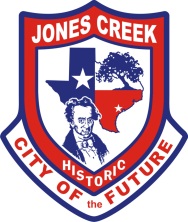 7207 Stephen F. AustinJones Creek, TX 77541(979) 233-2700BEAUTIFICATION COMMITTEE MEETINGThe 	Beautification Committee for the Village of Jones Creek, Texas will hold a Regular Committee Meeting on April 24, 2024, at the Village Hall Located at 7207 Stephen F. Austin Road beginning at 1:30 p.m. Members of the public are able to attend the meeting in person and via teleconference.		This written notice, the meeting agenda, is posted online at http://www.villageofjonescreektexas.com. The public were permitted to offer public comments telephonically as provided by the agenda and as permitted by the presiding officer during the meeting. A recording of the telephonic meeting will be available to the public in accordance with the Open Meetings Act upon written request.  The matters discussed and acted on at the meeting are as follows:1.	CALL TO ORDER	1:32pm. 2.	INVOCATION AND PLEDGE OF ALLIGENCE	Lauren Grayson- Led invocation. Pleadges led by all. 3.	ROLL CALL OF MEMBERS		Regina Tidwell- Present. Tammy Butler- Present. Nicole Hardesty- Present. Anna Galloway- Absent. Traci Stowers- Absent. 4.  	COMMUNICATION OF VISITORS (PUBLIC COMMENT)	Section 551.007 of the Texas Government Code allows a member of the public who desires	to address the body regarding an item on an agenda for open meeting of the body to address the 	body regarding the item at the meeting before or during the body's consideration of the item.None. 5.	OLD BUSINESS	a.	Discuss and consider the minutes from the regular Beautification meeting on March 20, 2024.	Tammy Butler- Makes a motion to accept minutes. Regina Tidwell- Seconds motion. All in favor. None opposed. Motion carried. b.	Discuss and consider accepting the monthly financial report.	Lauren Grayson- Brings it to committee that a check for $26.00 was turned in today from bake sale funds and $400 was donated to the Beautification Committee from Light Stream. The budget will be the current balance plus the $400 and $26. Regina Tidwell- Makes a motion to accept the monthly financial report. Tammy Butler- Seconds motion. All in favor. None opposed. Motion carried. c.	Discuss and consider action to be taken on the Brinkmeyer bench.	Nicole Hardesty- Discussed to speak with Marshal Tidwell as soon as possible. Mrs. Hardesty suggested moving forward and appraising him of what’s decided and where we are. Tammy Butler mentioned that she did some research for Julie and she can get prices and email the committee on different prices. Nicole Hardesty said that she would keep the marshal in the loop and there is $700 towards the Brinkmeyer Memorial but they should keep it under $800 on the estimate. Tammy Butler asked what the plaque should say as pricing sometimes is per letter. Nicole Hardesty suggested deferring that decision to the marshal as there may have been wording discussed. No action to be taken. 	d.	Discuss and consider all events to take place on April 20th Spring Clean Up. 	Clean up, prizes, supplies, times, and promotions.Seedling exchangeReptilePerry Farms tree purchase	Nicole Hardesty- discussed how event had past but was a great turn out. It was discussed how great it is to come together as a community and it looked like everyone really enjoyed that. It was suggested expanding the event into a Jones Creek Day or Founders Day. She mentioned that the clean up is a good idea and people are interested in it but may not understand it and if we get them here because there is a bounce house for the kids or maybe popcorn or games and could have an educational booth where it is talked about what it does for us and why we are trying to become a “keep Texas beautiful” city. Regina Tidwell mentioned that September is 5 months away and that would be the next opportunity. She suggested the committee could go ahead and start talking about it and planning and coming up with ideas. Nicole Hardesty mentioned that she would like there to be a bit of everything from snowball fights, slides, shows, to a carnival and pair it all up and bring all of the crazy ideas and hash through them. e.	Discuss and consider setting a date for the installation of the sprinklers in the front flower bed.	Tammy Butler makes a motion to skip over e. until Jay Wied can attend the meeting. Regina Tidwell seconds motion. All in favor. None opposed. Motion carried. Jay Wied mentioned the last time it was discussed it was voted to get the trencher but they would still need to get the PEX piping or if they could just get the line they could get fittings later. He mentioned that he would need to put in a picket at the monument. Nicole Hardesty asked Jay for an estimate on cost and he responds he will need no more that $200. Tammy Butler make a motion to buy the PEX at no more than $200. Regina Tidwell seconded the motion. All in favor. None opposed. Motion carried. f.	Discuss and consider the purchase of reusable events signs.	Regina Tidwell mentioned one was already purchased but still trying to get bake sale signs. Nicole Hardesty said they could get a writer and the bottom in vinyl and may ask Traci since she ordered the last one. Lauren Grayson mentions that it may be better to shop locally as opposed to ordering online. 	g.	Discuss and consider adopting a yard for clean-up for elderly outreach.	Tammy Butler says she was supposed to reach out to A.J. about having his ministry involved but hasn’t seem him as of yet. Regina Tidwell mentioned she talked to the Marshal about it to see if he could find out if anyone would be interested to which he responded 138 Climber, and 2 Ivy Court may be interested. It was discussed that the committee will need to pick dates to have this event and may do it in the morning. Regina asked if there should be a volunteer sheet  and Nicole Hardesty had mentioned that there may be a concern about peoples anonymity. Nicole Hardesty mentioned that between different husbands and willing participants it may not be need to have a volunteer sheet. It was proposed that it be put out there that this is something the Beautification Committee wants to do and if anyone is interested in volunteering or if someone wants to be considered for their yard to be cleaned up they could contact the committee. Nicole Hardesty says they should make a flyer and put it on the website and would like an excel form created for online so people can sign up on the website and the whole committee may see it for either volunteering or nominate someone’s lawn. Regina Tidwell brings forth the idea to have 2 separate forms, one for volunteering and one for nominating and Nicole Hardesty agrees. Nicole Hardesty then asks Tiffany Lewis if she would create the form to which she responded that she would listen over the recording to see what she needed to do and that she would. 	h.	Discuss and consider purchasing plants, weed barrier and supplies for flower beds.	Tammy Butler says she talked to Perry Farms about getting Mexican heather and they said is the committee was buying in bulk they would sell it to them for $4.00 per pot. She says they would need about 30 pots so with tax it will be around $150. To replace a few things that did not survive it would be around $100 and she looked at the heavy-duty barrier on Amazon and that would be around $150-$200 and Anna is donating bricks to replace the border. Total is around $400-$500. Tammy Butler makes a motion to spend no more than $550 on the supplies and products for the flower beds. Regina Tidwell seconds motion. All in favor. None opposed. Motion carried. Nicole Hardesty ask Lauren Grayson if the committee is tax exempt to which she replies yes. Lauren Grayson says she can make a tax-exempt sheet for each of them. Tammy Butler makes a motion to go back to e. Regina Tidwell second’s motion. All in favor. None opposed. Motion carried. 	i.	Discuss and consider idea proposal for revamping Community Hall.	Tammy Butler discussed that she was tasked with picking paint samples and brought them with her. She said everyone was interested in a green/ sage color. She brought a variety of greens and showed different examples of what it would look like with the trim. Lauren Grayson says she spoke to the grant manager and part of the ARPA money could be allocated to making city hall more welcoming it would just need to be presented to City Counsil to be voted on. Tammy Butler mentioned Nicole Hardesty to present both options to the council. She also mentioned that she talked to Buddy about the electrical and he would only be able to replace receptacles because he does not have a masters license. Regina Tidwell asked if they were going to be painting inside as well to which Nicole Hardesty responded she thought they were. Nicole Hardesty mentioned she would like there to be an accent wall and the wall behind council may be the best wall for that. Lauren Grayson presented the idea to have a student come paint a mural of some monuments of Jones Creek. All agreed they liked the idea and Nicole Hardesty said she would contact the art teacher at Brazosport and if they aren’t interested then she would consult Brazoswood. j.	Discuss and consider sending a delegate to the “Keep Texas Beautiful” annual conference.	Tammy Butler mentioned that this is solely online and may not be interested as much. To which Nicole Hardesty responds they could all do this together and could be on the big screen and there may be breakout sessions and network. Regina Tidwell said the dates are going to be June 24-26. Nicole Hardesty asked if there was a fee and Regina Tidwell said she thought it was priced per person and it is $150 and she mentioned that she will confirm the details. Nicole Hardesty requested a better schedule and more details that could be discussed at the next meeting. k.	Discuss and consider dividing up the pillars to focus on for the GCAA requirements.	Regina Tidwell discussed that she did take written questions to the school and was told they would be answered but has yet to hear anything. The committee discussed what each pillars they are taking on or have already been tasked. Pillar 1 will be all together, pillar 2 is Anna Galloway, Pillar 3 is Regina Tidwell, Pillar 4 is Tammy Butler, Pillar 5 is Traci Stowers, Pillar 6 is Nicole Hardesty, Pillar 7 is Nicole Hardesty. Nicole Hardesty offered for Regina to give her a copy of the questions and she could take them to the high school and possibly get some answers and mentioned maybe next year doing something for Earth Day. Nicole Hardesty asked to have Anna Galloway to send the form as a Google Doc so that everyone can see it live. 6.	NEW BUSINESS	a. 	Discuss and consider starting a Pretty Yard program for the North and South end of 			the Village to encourage yard maintenance. 	Tammy Butler presents that late spring would be a good  idea around June 1st. Lauren Grayson presents that she would like to consult with C&M on prices and it would be for 18*24. Tammy Butler mentioned that the year should be on there so that people could keep them up. Nicole Hardesty confirms that every year on June 1st the committee will chose the prettiest yard. 	b.	Discuss and consider pinpointing areas of overgrowth on all city rights-of-way.	Nicole Hardesty discussed that this does not seem like a Beautification thing more of a maintenance department issue. Jay Wied says if the committee could get volunteers to help clean up the public right of ways or if they could notify him of overgrown areas. Nicole Hardesty mentions enlisting A.J. and his ministry and on the next meeting agenda item it saying discuss and consider forming a volunteer clean up committee under the Beautification Committee. 	c.	Discuss and consider contacting Commissioner David Linder about the possibility of a 			Large Item Take Back.	Lauren Grayson mentioned that there are a lot of items that Waste Connections will not pick up. Nicole Hardesty said she will reach out to David and they could do this at the next clean up to combine the two events. Regina Tidwell said she  would like for Nicole Hardesty to ask him about what he could do and if there is a specific thing.  7.	FUTURE AGENDA ITEMS* Discuss and consider doing a fundraiser bon fire t-shirt that could be sold at different events.* Discuss and consider forming a volunteer clean up committee that operates under the Beautification Committee. * Item j. to be placed back on agenda for updates. 8.	ADJOURN	2:35pm- Tammy Butler makes a motion to adjourn. Regina Tidwell- Seconds motion. All in favor. None opposed. Motion carried. 									CERTIFICATIONI hereby certify that this Public Notice was on the official Bulletin Board at the City Hall on 19th day of April 2024 no later than 5:30 p.m.____________________________							          Lauren Grayson, City SecretaryNOTE: ITEMS WILL NOT NECESSARILY BE DISCUSSED AND ACTED ON IN THE ORDER THEY APPEAR ON THE AGENDA.  THE BEAUTIFICATION COMMITTEE AT ITS DISCRETION, MAY DISCUSS AND TAKE ACTION ON ANY OR ALL OF THE ITEMS LISTED IN A DIFFERENT ORDER IF A MAJORITY OF THE COMMITTEE SO DETERMINES.    This notice is being posted pursuant to the Texas Open Meeting Act. (Chapter 551, Government Code). In compliance with the American with Disabilities Act, on request the Village of Jones Creek will provide for reasonable accommodations for persons attending meetings of its Board of Aldermen. Requests for such accommodation or for interpreter services should be received 48 hours prior to any meeting. Please contact the Village Secretary’s office at 979-233-2700 to request such accommodation.  